The following document is the State of California, Department of Finance’s Economic and Fiscal Impact Statement (Form STD. 399 (Rev. 10/2019) for the Perchlorate Detection Limit for Purposes of Reporting (DLR) regulation.  The form is required for regular and emergency rulemaking actions.Requirements for Form STD 399 are found in the State Administrative Manual (SAM), sections 6600 through 6615.  The complete manual can be found at: https://www.dgs.ca.gov/Resources/SAM/TOC/.Form STD. 399 was signed by the State Water Board Fiscal Officer, Leah Vang, on March 29, 2021, California Environmental Protection Agency Secretary, Jared Blumenfeld, on April 14, 2021, and approved by the Department of Finance on April 22, 2021.For any additional questions about the Form STD. 399 for the Perchlorate DLR regulation please contact: DWRegUnit@Waterboards.ca.gov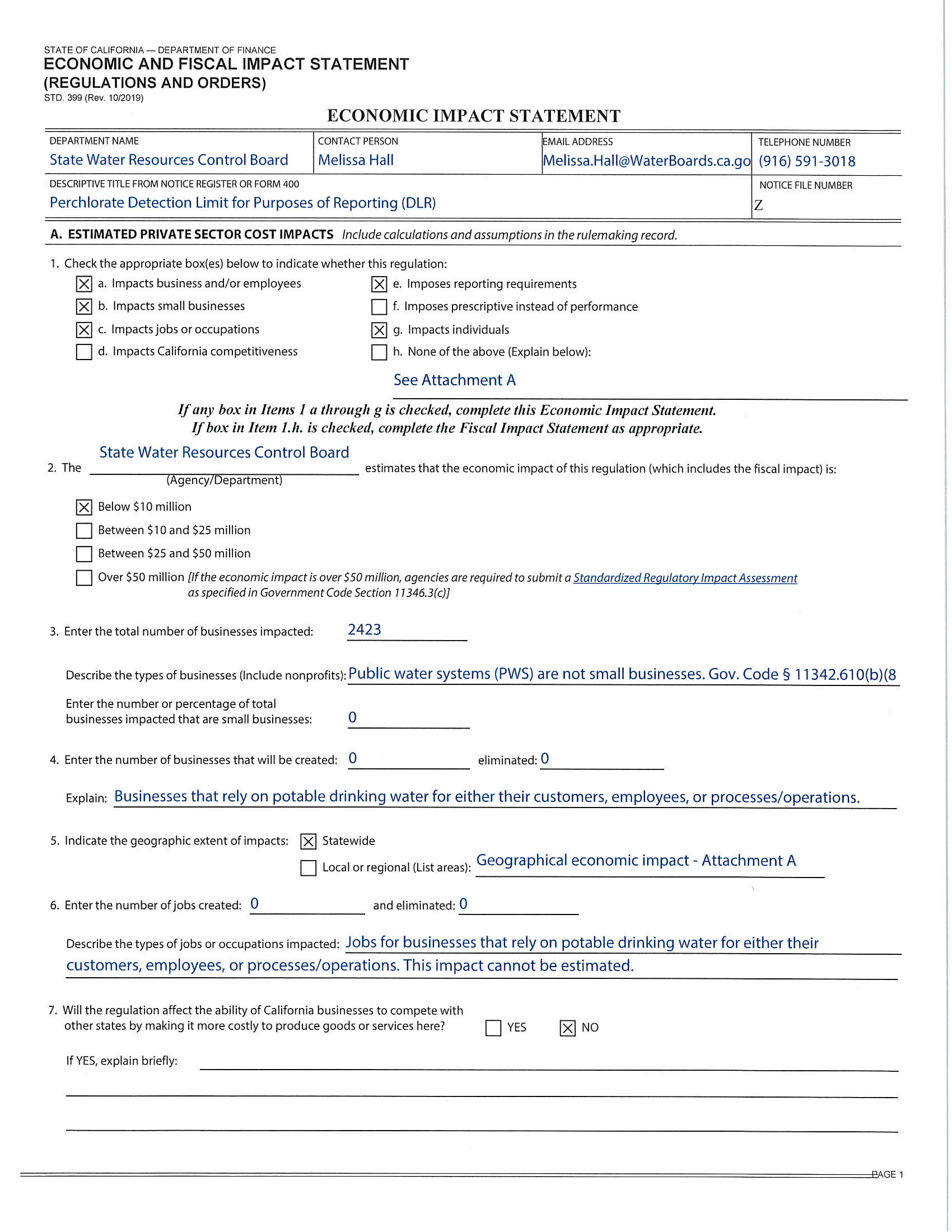 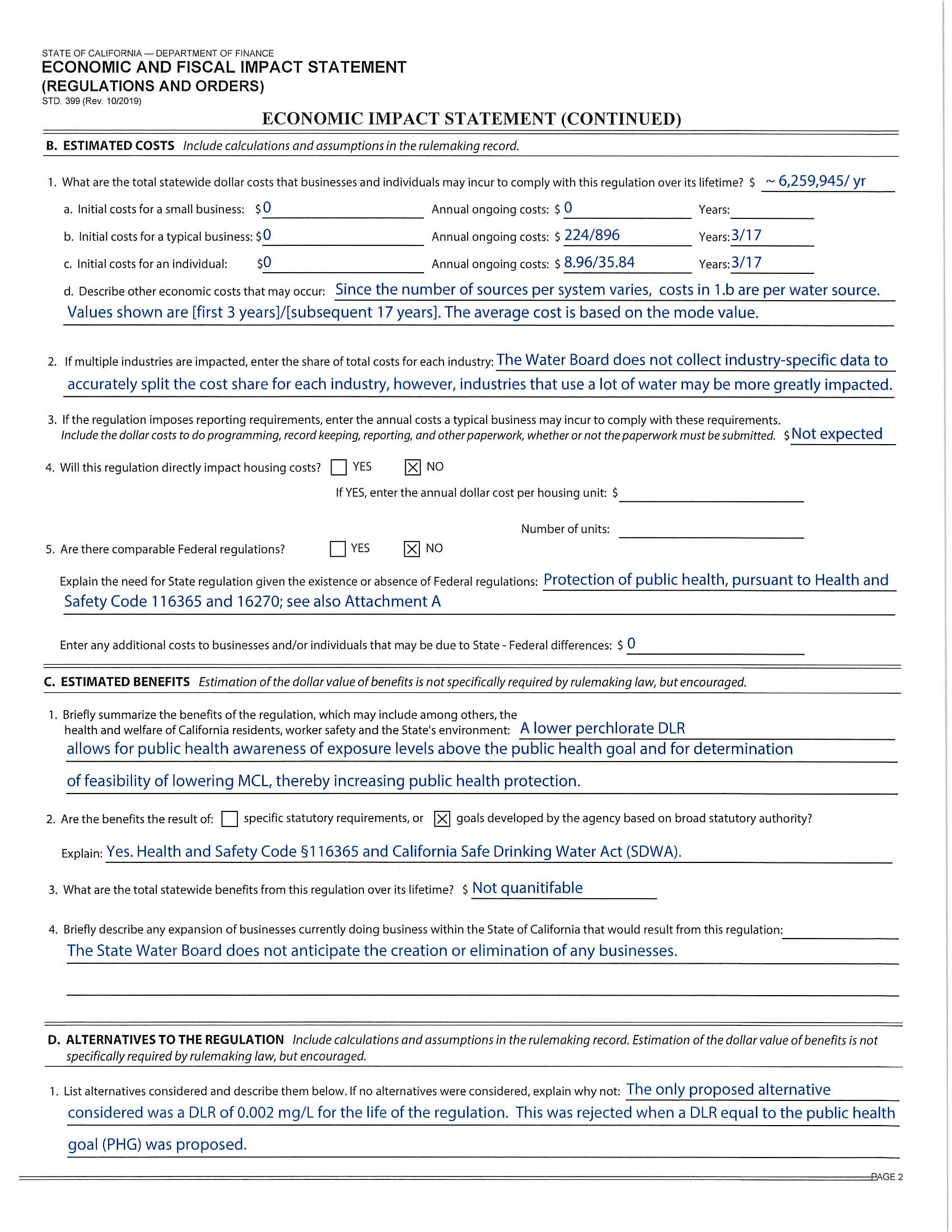 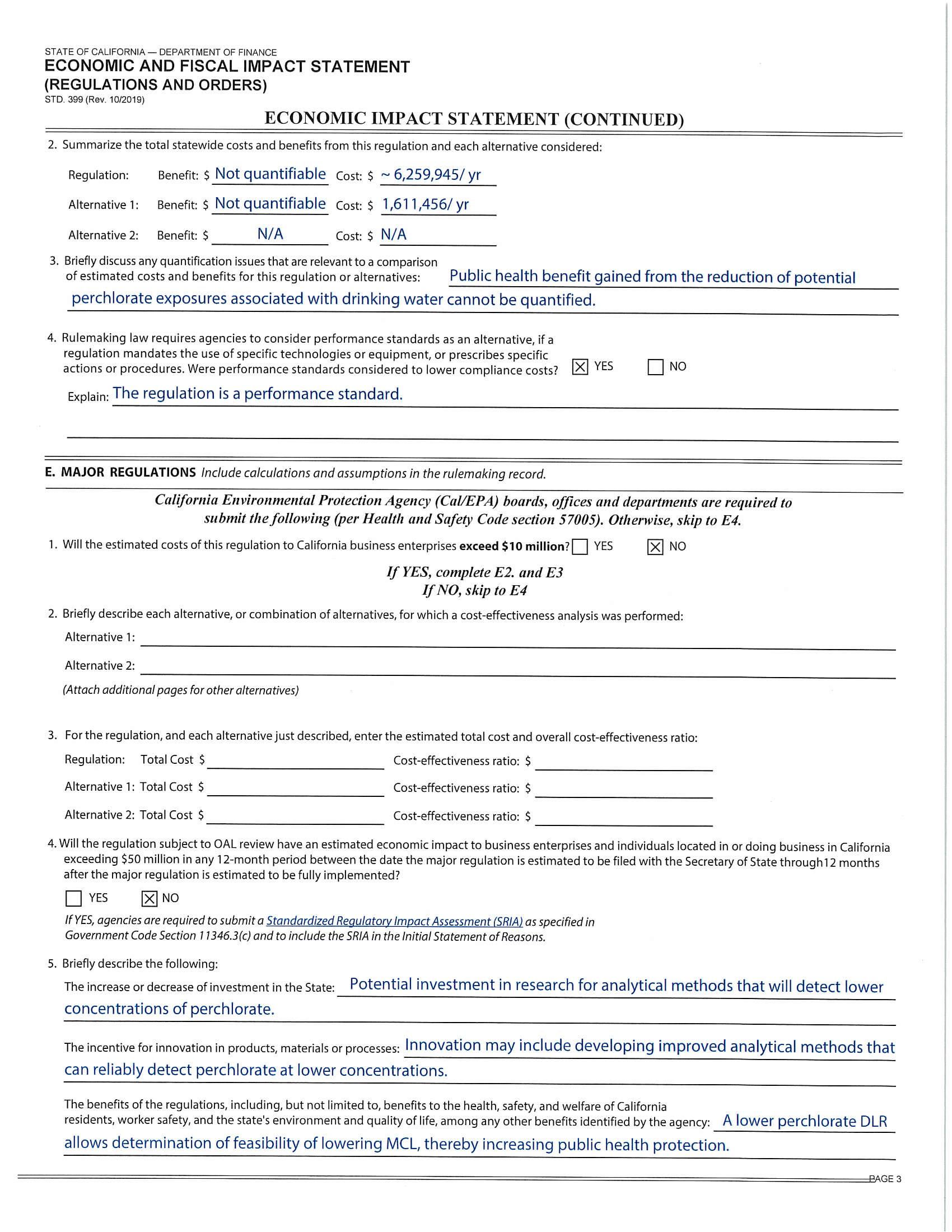 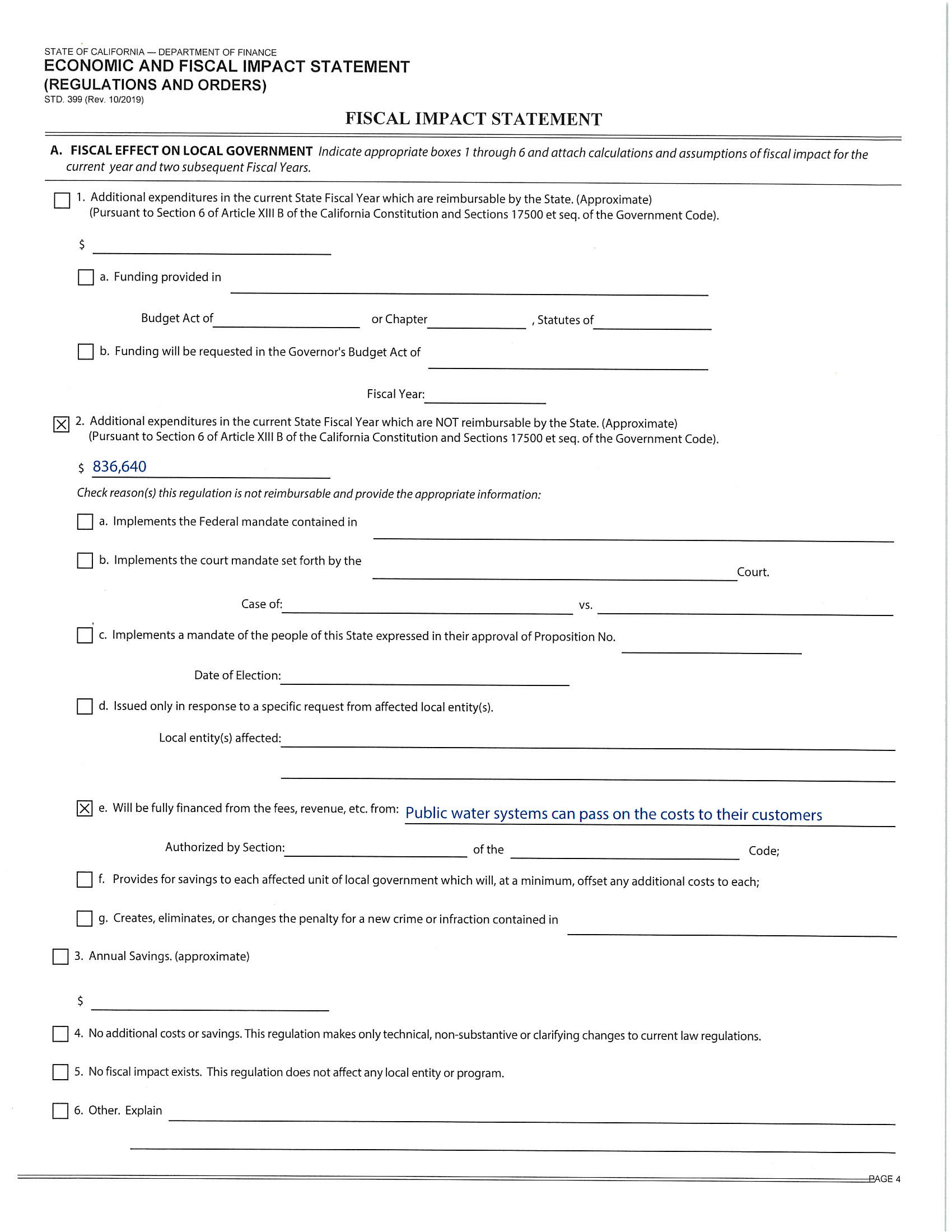 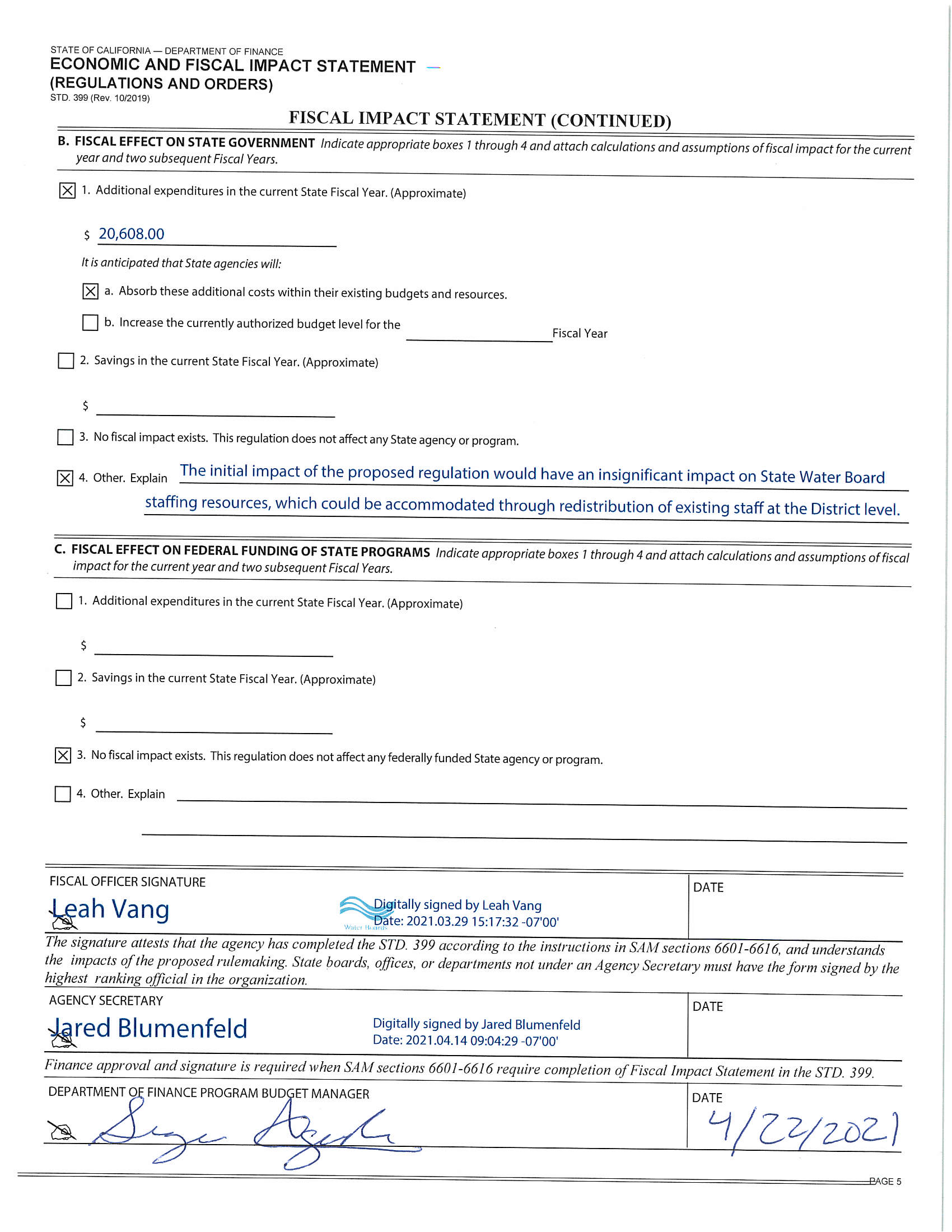 